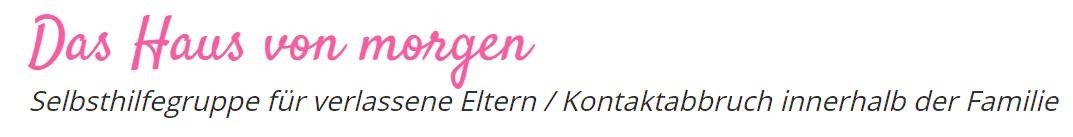 Gruppentreffen vom 16. August am HilmteichWir haben uns in einer kleineren Gruppe zu ca. 15 Personen getroffen, an einem schönenSommernachmitag.Trotz Zwickeltag waren wir mehr Teilnehmer als erwartet, der kurz angedachte Spaziergang ist ausgefallen auf Grund angeregter Gesprächsrunde.Helmuth hat die Vision einer parallelen Gruppe eingebracht, eine Gruppe der Kinder - der Kontaktabbrecher also, um irgendwann auch Einblick in die andere Seite gewinnen zu können. Gegenseitiges Verständnis als Weg zu Erleichterung der emotionalen Situation.Drei neue Teilnehmer waren dabei, haben sich und ihre Geschichte vorgestellt.Im Gespräch haben wir  wieder festgestellt, dass es in jede rindividuellen  GeschichteÜbereinstimmung in gewissen Punkten gibt.Dagmar hat ganz richtig festgestellt, dass wir, obwohl erst so kurz miteinander bekannt, schon ein sehr offenes und vertrautes Gesprächsklima haben, das uns trotz erster Zweifel an der Sinnhaftigkeit einer Selbsthilfegruppe einfach guttut.Geteiltet Leid ist halbes Leid, besonders durch die Geborgenheit der Gruppe, wir achten auf unseren geschützten Raum!….übrigens wirkt geteilte Freude doppelt 😊Informationen zur Homepage:https://dashausvonmorgen.at/chat/Ein Chat ist eingebaut! Zugang unter Menü - Chat (Registrierung – eigenes Passwort)Er dient dem Austausch unter den Teilnehmern, Fragen, Antworten, Empfehlungen, gegenseitiger Unterstützung.Geschützter Raum im www.Einfach ausprobieren, drauf los chatten bitte, es ist auch für uns noch nicht ganz selbstverständlich dieses Medium zu nützen wie die Jungen 😉.Unser nächstes Treffen:ist am 20. September und findet statt am Sanddornhof in Zlatten (bei Pernegg)https://www.sanddornhof.at/ SanddornhofMichael KurathEisenpassstraße 338132 ZlattenEin Kräuterspaziergang zugeschnitten auf uns, Information über Kräutermischungen zu ThemaLoslasen, Träume, Stressbewältigung, Sauerstoff und Imbiss.Der Winter ist bekanntlich lang genug, daher nützen wir die Gelegnheit noch ein bisschen Zeit an der Luft verbringen zu können.Wir werden Fahrgemeinschaften bilden, darum bitten wir um Anmeldung und derBekanntgabe, wer von Euch eine Mitfahrmöglichkeit hat.Treffpunkt ist um 17 Uhr am Sanddornhof (Fahrzeit ca. 50 Minuten)!Wir freuen uns auf Euch, bis dann !, Gisi und LisaDieses Dokument ist im Sinne des Datenschutzes nicht zur Weitergabe befugt, es gilt mit DeinemEinverständnis lediglich zur gegenseitigen Vorstellung und zur Archivierung im Schutz der SHG.